Prezenční listina 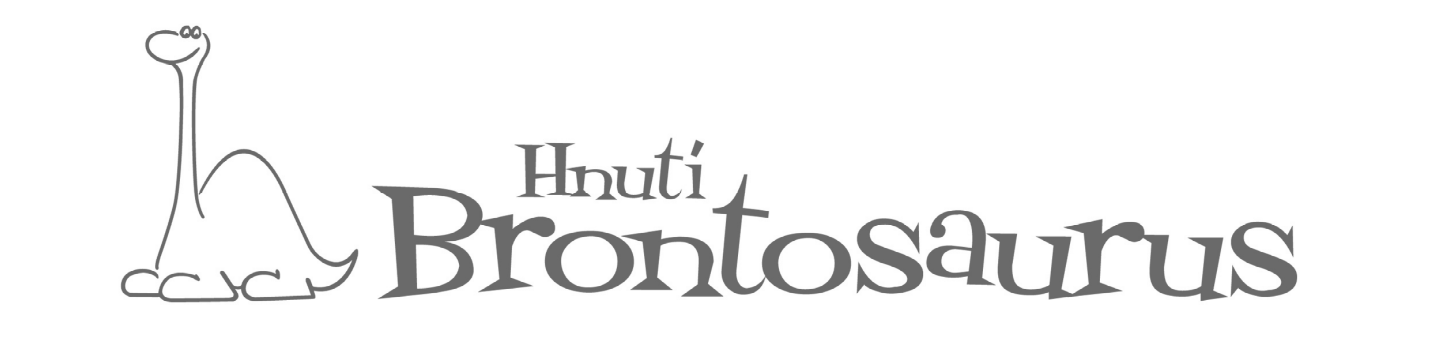 AkceMísto                                                                Datum						ZČ, RC klub HB:Podmínky zpracování osobních údajůOsobní údaje jsou poskytovány správcům osobních údajů, jimiž jsou Hnutí Brontosaurus (HB) a shora uvedená pobočný organizační jednotka HB. Účelem zpracování osobních údajů je zajištění činnosti HB, evidence účastníků, jejich kontaktování za účelem poskytování informací o činnosti HB a za účelem splnění povinností vyplývajících z právních předpisů a stanovených podmínek pro poskytnutí finanční aj. podpory, popřípadě další účely specifikované v níže uvedených podmínkách.Podrobné informace o správcích osobních údajů, účelech a způsobu jejich zpracování a o vašich právech, které může vůči zpracovateli vznést, lze najít na internetové adrese http://www.brontosaurus.cz/osobni-udaje popř. budou na vyžádání poskytnuty při podpisu přihlášky.Svým podpisem níže stvrzuji, že jsem se seznámil s podmínkami zpracování svých osobních údajů. Dále stvrzuji, že jsem uvedené osobní údaje poskytl osobně, popřípadě jakožto oprávněný zákonný zástupce osoby mladší 15 let.Svým podpisem uděluji souhlas s tím, aby fotografie, videozáznam či zvukový záznam akce, na němž je zachycena má podobizna nebo jiné projevy osobní povahy při činnosti v rámci Hnutí Brontosaurus, mohly být použity za účelem dokumentace a propagace činnosti správců osobních údajů. Stejný souhlas uděluji jako zákonný zástupce dítěte za toto dítě. Tento souhlas je kdykoli odvolatelný způsobem uvedeným v odkazovaných podmínkách zpracování osobních údajů.Bezpečnost práce a ochrana zdravíDále potvrzuji, že jsem byl/a proškolen/a o zásadách bezpečnosti při všech činnostech na akci, o hygienických a protipožárních předpisech a režimu na akci a uplatňovaných provozních a organizačních zásadách.Prohlášení: Podpisem čestně prohlašuji, že mnou níže uvedené údaje jsou pravdivé.JménoPříjmeníE-mailPodpis1.2.3.4.5.6.7.8.9.10.11.12.13.14.15.16.17.18.19.20.21.22.23.24.25.26.27.28.29.30.31.32.33.34.35.36.37.38.39.40.41.42.43.44.45.46.47.48.49.50.51.52.53.54.55.56.57.58.59.60.61.62.63.64.65.